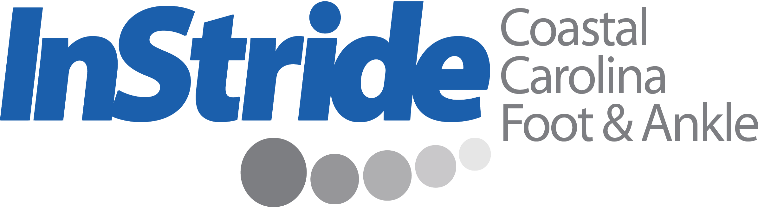 RELEASE OF MEDICAL INFORMATIONPatient Name ____________________________________________   Date ________________Date of Birth ____________________________________   Chart Number _________________By signing below, I authorize InStride Coastal Carolina Foot & Ankle Care to release my medical and billing information to:______Spouse    	     Name _________________________________________________________Children    	          Name _________________________________________________________Caregivers            Name __________________________________________________________Parents                 Name __________________________________________________________In-Laws                 Name __________________________________________________________Other                    Name ____________________________________________________InStride Coastal Carolina Foot & Ankle Care may leave appointment information on my voicemail:______Home          ______Work          ______Relative          ______OtherI authorize the following to pick up prescriptions, x-rays, etc. (name should be listed above)______Spouse      ______Relative      ______Caregiver    ______Other_____________________I understand that InStride Coastal Carolina Foot & Ankle Care will ask for identification of the person picking up patient medical information or products.Patient Signature ___________________________________________   Date ______________